Mẫu 1: TRANG BÌATỔNG LIÊN ĐOÀN LAO ĐỘNG VIỆT NAM (size 14)TRƯỜNG ĐẠI HỌC TÔN ĐỨC THẮNG (Bold, size 14)KHOA … (Bold, size 14)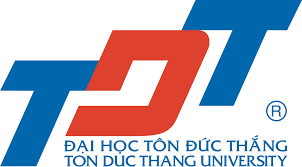 HỌ VÀ TÊN SINH VIÊN(BOLD, size 14)TÊN ĐỀ TÀI (BOLD, size 24)KHÓA LUẬN TỐT NGHIỆP/ĐỒ ÁN KỸ THUẬT 1/ĐỒ ÁN KỸ THUẬT 2(BOLD, size 22)NGÀNH KHOA HỌC MÔI TRƯỜNG/CÔNG NGHỆ KỸ THUẬT MÔI TRƯỜNG/BẢO HỘ LAO ĐỘNG	(BOLD, size 22)THÀNH PHỐ HỒ CHÍ MINH, NĂM … (BOLD, size 14)(Mẫu 1E: TRANG BÌA - BẢN TIẾNG ANH)VIETNAM GENERAL CONFEDERATION OF LABOUR (size 14)TON DUC THANG UNIVERSITY (Bold, size 14)FACULTY OF … (BOLD, size 14)FULL NAME (BOLD, size 14)TITLE(BOLD, size 24)UNDERGRADUATE THESIS OF(BOLD, size 22)MAJOR(BOLD, size 22)HO CHI MINH CITY, YEAR … (BOLD, size 14)(Mẫu 2: TRANG PHỤ BÌA)TỔNG LIÊN ĐOÀN LAO ĐỘNG VIỆT NAM (size 14)TRƯỜNG ĐẠI HỌC TÔN ĐỨC THẮNG (Bold, size 14)KHOA … (BOLD, size 14)HỌ VÀ TÊN SINH VIÊN – MÃ SỐ SINH VIÊN(BOLD, size 14)TÊN ĐỀ TÀI (BOLD, size 22)KHÓA LUẬN TỐT NGHIỆP/ĐỒ ÁN KỸ THUẬT 1/ĐỒ ÁN KỸ THUẬT 2(BOLD, size 20)NGÀNH: KHOA HỌC MÔI TRƯỜNG/ CÔNG NGHỆ KỸ THUẬT MÔI TRƯỜNG	(BOLD, size 20)               Người hướng dẫn   (size 14)                                       TS. Nguyễn Văn A            (BOLD, size 14)	THÀNH PHỐ HỒ CHÍ MINH, NĂM … (BOLD, size 14)(Mẫu 2E: TRANG PHỤ BÌA - BẢN TIẾNG ANH)VIETNAM GENERAL CONFEDERATION OF LABOUR (size 14)TON DUC THANG UNIVERSITY (Bold, size 14)FACULTY OF … (BOLD, size 14)FULL NAME – STUDENT ID(BOLD, size 14)TITLE(BOLD, size 22)UNDERGRADUATE THESIS OF(BOLD, size 20)MAJOR(BOLD, size 20)Advised by  (size 14)Prof., Dr. Nguyen Van A   (Bold, size 14)HO CHI MINH CITY, YEAR … (BOLD, size 14)(Mẫu 3: LỜI CẢM ƠN)LỜI CẢM ƠN(BOLD, size 16)Tôi xin chân thành cảm ơn 			TP. Hồ Chí Minh, ngày        tháng        năm 20     Tác giả(Ký tên và ghi rõ họ tên)(Mẫu 3E: LỜI CẢM ƠN – BẢN TIẾNG ANH)ACKNOWLEDGMENT(BOLD, size 16)I sincerely thank			Ho Chi Minh City, day        month        year 20     Author(Signature and full name)(Mẫu 4-1: LỜI CAM ĐOAN KHÓA LUẬN/ĐỒ ÁN TỐT NGHIỆP)Công trình được hoàn thành tại Trường Đại học Tôn Đức ThắngCán bộ hướng dẫn khoa học: ............................................................................................    ............................................................................................(Ghi rõ học hàm, học vị, họ tên và chữ ký)Khóa luận tốt nghiệp/Đồ án kỹ thuật 1/Đồ án kỹ thuật 2 được bảo vệ tại Hội đồng đánh giá Khóa luận tốt nghiệp/Đồ án kỹ thuật 1/Đồ án kỹ thuật 2 của Trường Đại học Tôn Đức Thắng vào ngày… /…/……Xác nhận của Chủ tịch Hội đồng đánh giá Khóa luận tốt nghiệp/Đồ án kỹ thuật 1/Đồ án kỹ thuật 2 và Trưởng khoa quản lý chuyên ngành sau khi nhận Khóa luận tốt nghiệp/Đồ án kỹ thuật 1/Đồ án kỹ thuật 2 đã được sửa chữa (nếu có).	CHỦ TỊCH HỘI ĐỒNG	TRƯỞNG KHOA     ………………………….			         ……………………………… (Mẫu 4-1E: LỜI CAM ĐOAN KHÓA LUẬN/ĐỒ ÁN TỐT NGHIỆP – BẢN TIẾNG ANH)This thesis was carried out at Ton Duc Thang University.Advisor: 	........................................................................................................................................................................................(Title, full name and signature)This thesis is defended at the Undergraduate Thesis Examination Committee was hold at Ton Duc Thang University on … /…/……Confirmation of the Chairman of the Undergraduate Thesis Examination Committee and the Dean of the faculty after receiving the modified thesis (if any).	CHAIRMAN	DEAN OF FACULTY	………………………….	………………………………(Mẫu 4-2: LỜI CAM ĐOAN)CÔNG TRÌNH ĐƯỢC HOÀN THÀNH TẠI TRƯỜNG ĐẠI HỌC TÔN ĐỨC THẮNG(Bold, size 16)Tôi xin cam đoan đây là công trình nghiên cứu của riêng tôi và được sự hướng dẫn khoa học của ………….………………………………………. Các nội dung nghiên cứu, kết quả trong đề tài này là trung thực và chưa công bố dưới bất kỳ hình thức nào trước đây. Những số liệu trong các bảng biểu phục vụ cho việc phân tích, nhận xét, đánh giá được chính tác giả thu thập từ các nguồn khác nhau có ghi rõ trong phần tài liệu tham khảo.Ngoài ra, trong Khóa luận/Đồ án tốt nghiệp còn sử dụng một số nhận xét, đánh giá cũng như số liệu của các tác giả khác, cơ quan tổ chức khác đều có trích dẫn và chú thích nguồn gốc. Nếu phát hiện có bất kỳ sự gian lận nào tôi xin hoàn toàn chịu trách nhiệm về nội dung Khóa luận/Đồ án tốt nghiệp của mình. Trường Đại học Tôn Đức Thắng không liên quan đến những vi phạm tác quyền, bản quyền do tôi gây ra trong quá trình thực hiện (nếu có).TP. Hồ Chí Minh, ngày    tháng     năm           Tác giả           (Ký tên và ghi rõ họ tên)(Mẫu 4-2E: LỜI CAM ĐOAN – BẢN TIẾNG ANH)DECLARATION OF AUTHORSHIP(Bold, size 16)I hereby declare that this thesis was carried out by myself under the guidance and supervision of ………………………………………..; and that the work and the results contained in it are original and have not been submitted anywhere for any previous purposes. The data and figures presented in this thesis are for analysis, comments, and evaluations from various resources by my own work and have been duly acknowledged in the reference part.In addition, other comments, reviews and data used by other authors, and organizations have been acknowledged, and explicitly cited.I will take full responsibility for any fraud detected in my thesis. Ton Duc Thang University is unrelated to any copyright infringement caused on my work (if any).Ho Chi Minh City, day   month   yearAuthor(signature and full name)(Mẫu 5: TÓM TẮT/ABSTRACT)TÊN ĐỀ TÀI TÓM TẮT(BOLD, size 16)(Time New Romans – 13)	TITLEABSTRACT(BOLD, size 16)(Time New Romans – 13)	(Mẫu 6: MỤC LỤC)MỤC LỤC(BOLD, size 16)DANH MỤC HÌNH VẼ	xDANH MỤC BẢNG BIỂU	xiDANH MỤC CÁC CHỮ VIẾT TẮT	xiiCHƯƠNG 1. MỞ ĐẦU	11.1	Lý do chọn đề tài	11.2	Mục tiêu thực hiện đề tài	11.3	Đối tượng và phạm vi nghiên cứu	11.4	Phương pháp nghiên cứu	11.5	Ý nghĩa thực tiễn của đề tài	1CHƯƠNG 2. TỔNG QUAN	22.1	Giới thiệu	22.1.1	Tiểu mục	32.1.2	Footer	32.1.3	Hình trong luận văn	32.2	Nguyên lý chung	52.2.1	Bảng trong luận văn	52.2.1.1     Bảng 1	52.2.1.2     Bảng 2	52.2.2	Lỗi chính tả	52.2.3	Số chương trong luận văn	5CHƯƠNG 3. CƠ SỞ LÝ THUYẾT	63.1	Cơ sở lý thuyết 1	63.2	Cơ sở lý thuyết 2	6CHƯƠNG 4. PHƯƠNG PHÁP NGHIÊN CỨU	74.1	Mô hình mô phỏng	74.2	Kết quả mô phỏng	7CHƯƠNG 5. PHÂN TÍCH DỮ LIỆU	85.1	Nhận xét 1	85.2	Nhận xét 2	8CHƯƠNG 6. KẾT LUẬN	96.1	Kết luận	96.1.1	Kết luận 1	96.1.2	Kết luận 2	96.1.3	Kết luận 3	96.2	Hướng phát triển	9DANH MỤC CÁC CÔNG TRÌNH CÔNG BỐ CỦA TÁC GIẢ	10DANH MỤC TÀI LIỆU THAM KHẢO	11PHỤ LỤC(Mẫu 6E: MỤC LỤC – BẢN TIẾNG ANH)CONTENTS(BOLD, size 16)LIST OF FIGURES	xLIST OF TABLES	xiABBREVIATIONS	xiiCHAPTER 1. INTRODUCTION	11.1	Reason for choosing topic	11.2	Target implementation	11.3	Object and scope of the study	11.4	Research method	11.5	Practical significance	1CHAPTER 2. OVERVIEW	22.1	Introduction	22.1.1	Subsection	32.1.2	Footer	32.1.3	Figures	32.2	General principles	52.2.1	List of Tables	52.2.1.1     Table 1	52.2.1.2     Table 2	52.2.2	Spelling errors	52.2.3	Number of chapters	5CHAPTER 3. THEORETICAL BASIS	63.1	Theoretical basis 1	63.2	Theoretical basis 2	6CHAPTER 4. RESEARCH METHOD	74.1	Simulation modeling	74.2	Simulation results	7CHAPTER 5. DATA ANALYSIS	85.1	Comment 1	85.2	Comment 2	8CHAPTER 6. CONCLUSION	96.1	Conclusion	96.1.1	Conclusion 1	96.1.2	Conclusion 2	96.1.3	Conclusion 3	96.2	Thesis development	9LIST OF PUBLISHED PAPERS BY AUTHOR	10REFERENCES	11APPENDIX(Mẫu 7: DANH MỤC HÌNH VẼ)DANH MỤC HÌNH VẼ(BOLD, size 16)Hình 1.1: Mạch khuếch đại E chung	4Hình 1.2: Mạch khuếch đại E riêng	4(Mẫu 7E: DANH MỤC HÌNH VẼ - BẢN TIẾNG ANH)LIST OF FIGURES(BOLD, size 16)Figure 1.1: General amplifier circuit E	4Figure 1.2: Separate amplifier circuit E	4(Mẫu 8: DANH MỤC BẢNG BIỂU)DANH MỤC BẢNG BIỂU(BOLD, size 16)Bảng 1.1: Biến đo lường	5Bảng 1.2: Ví dụ	5(Mẫu 8E: DANH MỤC BẢNG BIỂU – BẢN TIẾNG ANH)LIST OF TABLES(BOLD, size 16)Table 1.1: Variable measurement	5Table 1.2: Example	5(Mẫu 9: DANH MỤC CÁC CHỮ VIẾT TẮT)DANH MỤC CÁC CHỮ VIẾT TẮT(BOLD, size 16)(Sắp xếp theo thứ tự ABC)(Mẫu 9E: DANH MỤC CÁC CHỮ VIẾT TẮT – BẢN TIẾNG ANH)ABBREVIATIONS(Bold, size 16)(Sorted in alphabet order)(Mẫu 10: MẪU NHÃN ĐĨA CD)Nhãn CD Khóa luận/Đồ án tốt nghiệp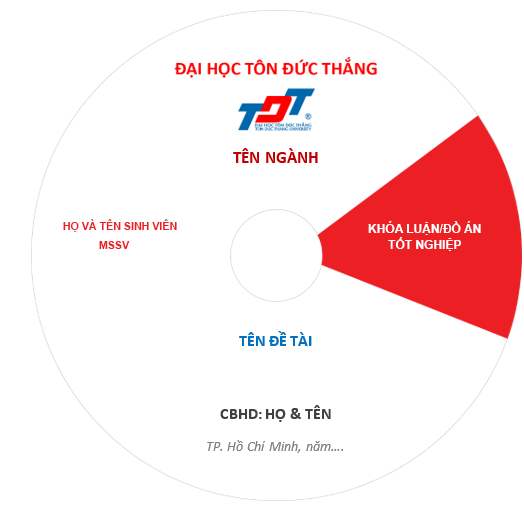 (Mẫu 10E: MẪU NHÃN ĐĨA CD – BẢN TIẾNG ANH)Nhãn CD Khóa luận/Đồ án tốt nghiệp cho bản tiếng Anh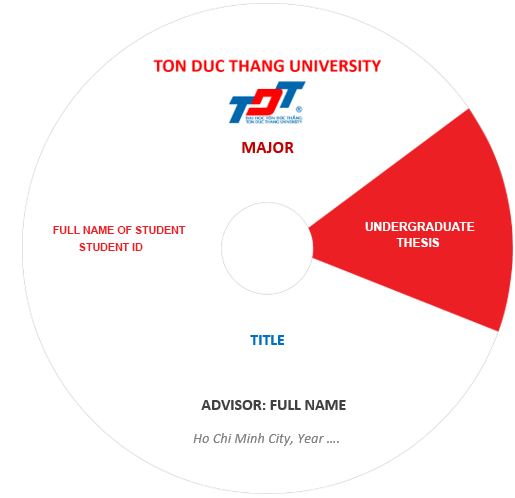 BDTBroadband Digital TerminalĐH TĐTTrường Đại học Tôn Đức ThắngFFTFast Fourier TransformMIMOMulti-Input Multi-OutputSGSSchool of Graduate StudiesBDTBroadband Digital TerminalFFTFast Fourier TransformMIMOMulti-Input Multi-OutputSGSSchool of Graduate StudiesTDTU	Ton Duc Thang University